 How to get to Tubbs Berry Farm! 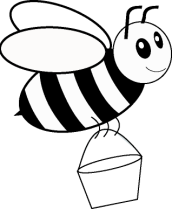 We will be going on a hayride, and playing in the straw mazes! There are also straw slides, a petting zoo, and a farm playground with lots of fun activities. We will be outside on the farm so please make sure I am wearing clothes that can get dirty and will let me run and play! Fall can get cold so watch the weather and make sure I have a coat, gloves and a hat if I might need them!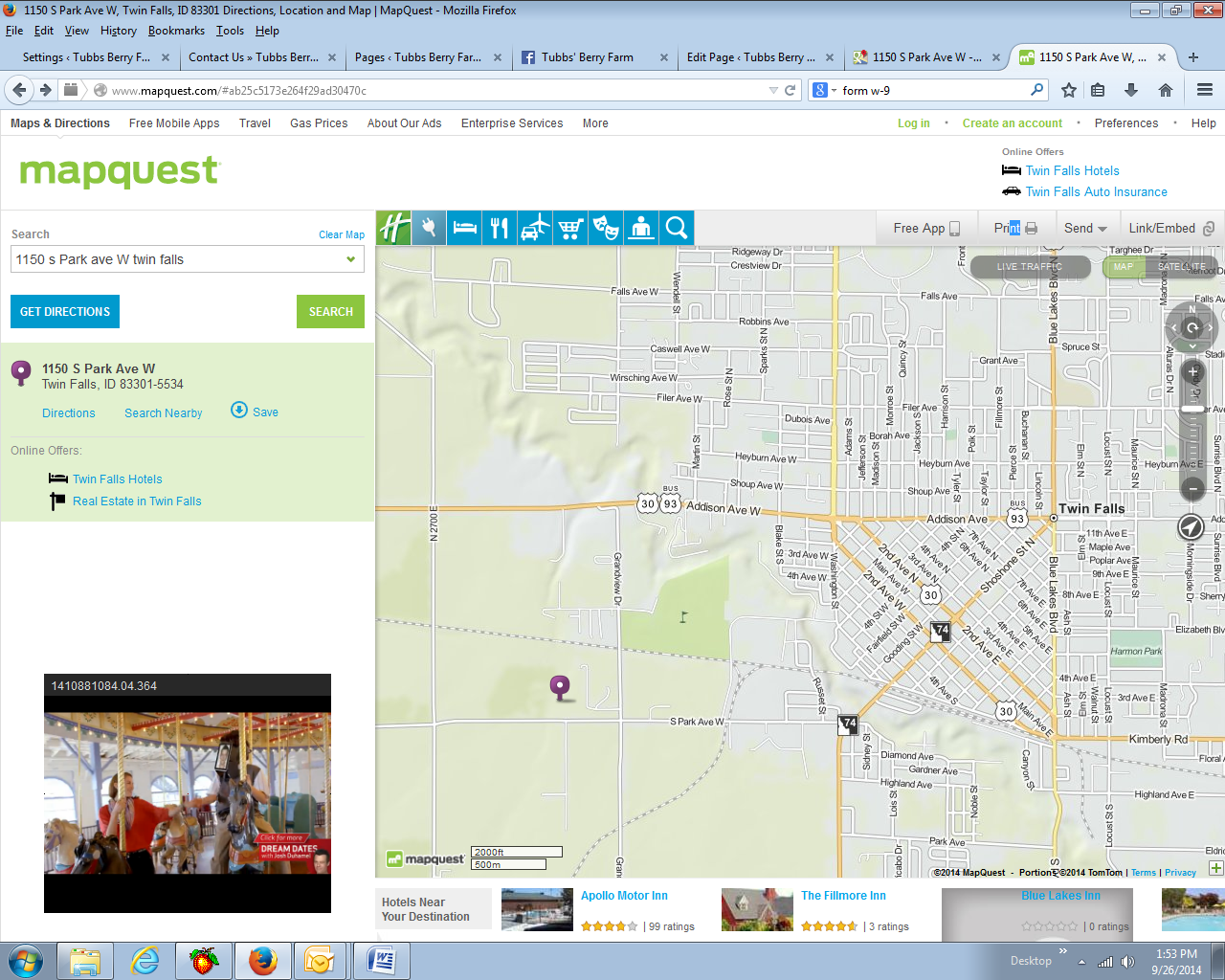 Directions: Tubbs Berry Farm is located in Twin Falls on 3800 N between 2700 E and 2800 E (Grandview Drive S). To get there from Addison Ave W (Hwy 30) turn South on Grandview Drive South. Go 1 mile to 3800 N. Turn right (W), farm entrance is ½ mile on the right (North) side. (We are about a mile south and a mile west of the old hospital.)Tubbs Berry Farm		www.TubbsBerryFarm.com
1150 S Park Ave W		208-961-0969
Twin Falls, Idaho		 How to get to Tubbs Berry Farm! We will be going on a hayride, and playing in the straw mazes! There are also straw slides, a petting zoo, and a farm playground with lots of fun activities. We will be outside on the farm so please make sure I am wearing clothes that can get dirty and will let me run and play! Fall can get cold so watch the weather and make sure I have a coat, gloves and a hat if I might need them!Directions: Tubbs Berry Farm is located in Twin Falls on 3800 N between 2700 E and 2800 E (Grandview Drive S). To get there from Addison Ave W (Hwy 30) turn South on Grandview Drive South. Go 1 mile to 3800 N. Turn right (W), farm entrance is ½ mile on the right (North) side. (We are about a mile south and a mile west of the old hospital.)Tubbs Berry Farm		www.TubbsBerryFarm.com
1150 S Park Ave W		208-961-0969
Twin Falls, Idaho		